CLINICA da FAMÍLIAOs CasaisComo Ter um Lar Bem-SucedidoParte 3(Versão 1)Construindo um ALICERCE Bem FirmeALICERCE PARA TER UM LAR BEM-SUCEDIDOPara ter um lar bem-sucedido, precisamos ter um alicerce firme. Este alicerce deve ser feito de pelo menos cinco coisas.ALICERCE: Deus em primeiro lugar, pois Ele tem que fazer a obra!DESEJO FORTE: Desejar ser transformado, mudado pelo Espírito Santo conforme a Palavra de Deus.PRIORIDADES CERTAS: Deus primeiro e depois a sua família.ELEMENTOS ESSENCIAIS: Submissão e amor.ATITUDES POSITIVAS: Coração puro, sem ira, mágoa, medo, etc.COMPROMISSO: Pronto para sacrificar.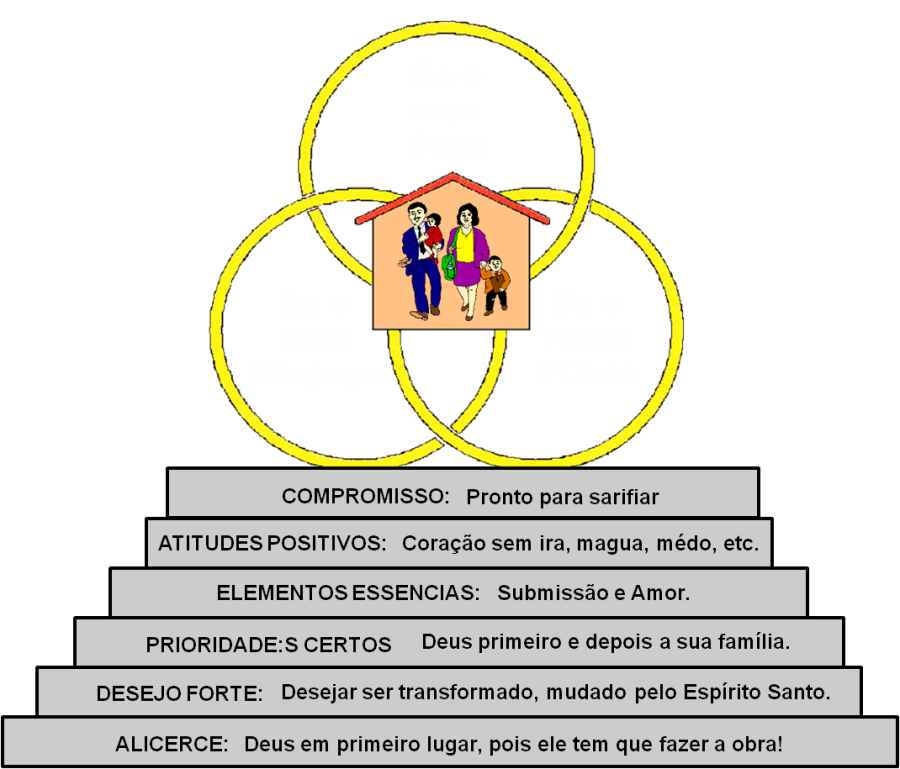 4.  ELEMENTOS ESSENCIAIS: Submissão e amor.SUBMISSÃOEfésios 5:21,“Sujeitando-vos uns aos outros no temor de Deus.”Os Crentes têm que se sujeitar uns aos outros.Marcos 10:43-45“Mas entre vós não será assim; antes, qualquer que entre vós quiser ser grande, será vosso serviçal; E qualquer que dentre vós quiser ser o primeiro, será servo de todos. Porque o Filho do homem também não veio para ser servido, mas para servir e dar a sua vida em resgate de muitos.”Se alguém quiser ser grande no reino, precisa ser ministro e servo de todos os outros. 1 Pedro 5:5-7“Semelhantemente vós jovens, sede sujeitos aos anciãos; e sede todos sujeitos uns aos outros, e revesti-vos de humildade, porque Deus resiste aos soberbos, mas dá graça aos humildes. Humilhai-vos, pois, debaixo da potente mão de Deus, para que a seu tempo vos exalte; Lançando sobre ele toda a vossa ansiedade, porque ele tem cuidado de vós.”Devemos servir um ao outro com humildade. Filipenses 2:3“Nada façais por contenda ou por vanglória, mas por humildade; cada um considere os outros superiores a si mesmo.”Devemos cada um considerar os outros superiores a si mesmo. Romanos 12:10“Amai-vos cordialmente uns aos outros com amor fraternal, preferindo-vos em honra uns aos outros.”Os crentes têm que preferir uns aos outros em amor. Gálatas 5:13“Porque vós, irmãos, fostes chamados à liberdade. Não useis então da liberdade para dar ocasião à carne, mas servi-vos uns aos outros pelo amor.”Os crentes devem servir uns aos outros.AMORMateus 22:37-38“E Jesus disse-lhe: Amarás o Senhor teu Deus de todo o teu coração, e de toda a tua alma, e de todo o teu pensamento. Este é o primeiro e grande mandamento. E o segundo, semelhante a este, é: Amarás o teu próximo como a ti mesmo.”Temos um mandamento para amar a TODOS! João 13:34“Um novo mandamento vos dou: Que vos ameis uns aos outros; como eu vos amei a vós, que também vós uns aos outros vos ameis.”Temos um mandamento para amar uns aos outros. Mateus 5:44-38“Eu, porém, vos digo: Amai a vossos inimigos, bendizei os que vos maldizem, fazei bem aos que vos odeiam, e orai pelos que vos maltratam e vos perseguem; para que sejais filhos do vosso Pai que está nos céus;”Devemos até aprender amar nossos inimigos. 